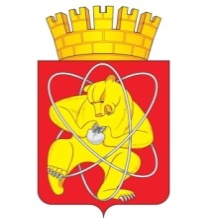 Городской округ«Закрытое административно – территориальное образование  Железногорск Красноярского края»АДМИНИСТРАЦИЯ ЗАТО г. ЖЕЛЕЗНОГОРСКПОСТАНОВЛЕНИЕ   28.04.2023                                                                                                          802г. ЖелезногорскО внесении изменений в постановление Администрации ЗАТО                           г. Железногорск от 22.11.2021 № 2188 «О создании комиссии по осуществлению муниципального земельного контроля на территории ЗАТО Железногорск»В соответствии со статьей 72 Земельного кодекса Российской Федерации, Федеральным законом от 31.07.2020 № 248-ФЗ «О государственном контроле (надзоре) и муниципальном контроле в Российской Федерации», Федеральным законом от 06.10.2003 № 131-ФЗ «Об общих принципах организации местного самоуправления в Российской Федерации», решением Совета депутатов ЗАТО г. Железногорск от 28.09.2021 № 11-113Р «Об утверждении Положения о муниципальном земельном контроле на территории ЗАТО Железногорск», руководствуясь Уставом ЗАТО Железногорск,ПОСТАНОВЛЯЮ:1. Внести в постановление Администрации ЗАТО г. Железногорск                    от 22.11.2021 № 2188 «О создании комиссии по осуществлению муниципального земельного контроля на территории ЗАТО Железногорск» следующие изменения: 1.1. Изложить приложение № 2 в новой редакции согласно приложению к настоящему постановлению.2. Управлению внутреннего контроля Администрации ЗАТО                            г. Железногорск (В.Г. Винокурова) довести настоящее постановление до сведения населения через газету «Город и горожане».3. Отделу общественных связей Администрации ЗАТО г. Железногорск (И.С. Архипова) разместить настоящее постановление на официальном сайте Администрации ЗАТО г. Железногорск в информационно-телекоммуникационной сети «Интернет».4. Контроль за исполнением настоящего постановления оставляю за собой. 5. Настоящее постановление  вступает в силу после его официального опубликования.Глава ЗАТО г. Железногорск		                                              Д.М. ЧернятинСОСТАВкомиссии по осуществлению муниципального земельного контроляна территории ЗАТО ЖелезногорскПриложение к постановлению АдминистрацииЗАТО г. Железногорскот   28.04.2023    №   802Приложение № 2к постановлению АдминистрацииЗАТО г. Железногорскот 22.11.2021 № 2188Чернятин Дмитрий Михайлович  Глава ЗАТО г. Железногорск, председатель комиссииКаверзина Светлана Васильевна         начальник отдела муниципального жилищного фонда Управления градостроительства  Администрации ЗАТО г. Железногорск, заместитель председателя комиссии Иващенко Марина Вячеславовнаспециалист 1 категории отдела земельных отношений МКУ «Управление имуществом, землепользования и землеустройства», секретарь комиссии (по согласованию)Члены комиссии:Члены комиссии:Дубинин Сергей Петрович  главный специалист  отдела  дежурного  генплана  и  кадастра  Управления градостроительства Администрации ЗАТО г. Железногорск Кураш Василина ЮрьевнаНестерова Татьяна Александровнаведущий специалист отдела земельных отношений МКУ «Управление   имуществом, землепользования и землеустройства» (по согласованию)начальник отдела  земельных отношений МКУ  «Управление   имуществом,  землепользования и землеустройства» (по согласованию)Сивчук Евгения Яковлевна   Шахина Ирина Александровна            директор МКУ «Управление имуществом, землепользования и землеустройства» (по согласованию)главный специалист по экологии технического отдела Управления городского хозяйства Администрации  ЗАТО  г. Железногорск